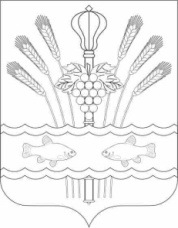 РОССИЙСКАЯ ФЕДЕРАЦИЯРОСТОВСКАЯ ОБЛАСТЬМУНИЦИПАЛЬНОЕ ОБРАЗОВАНИЕ«КОНСТАНТИНОВСКОЕ ГОРОДСКОЕ ПОСЕЛЕНИЕ»АДМИНИСТРАЦИЯКОНСТАНТИНОВСКОГО ГОРОДСКОГО ПОСЕЛЕНИЯПОСТАНОВЛЕНИЕО создании комиссии по проведению проверки готовности к отопительному периоду 2023-2024 годов теплоснабжающей организации, потребителей тепловой энергии, находящиеся на территории Константиновского городского поселенияВ соответствии с Федеральным законом Российской Федерации от 06.10.2003 № 131-ФЗ «Об общих принципах организации местного самоуправления в Российской Федерации», Федеральным законом от 27.07.2010  № 190-ФЗ «О теплоснабжении», приказом Министерства энергетики Российской Федерации от 12.03.2013 № 103 «Об утверждении Правил оценки готовности к отопительному периоду», приказом Министерства энергетики Российской Федерации от 24.03.2003 №115 «Об утверждении Правил технической эксплуатации тепловых энергоустановок», постановлением Администрации Константиновского района от 27.04.2023 № 78/442-П «О создании комиссии по проведению проверки готовности к отопительному периоду 2023-2024 годов городского и сельских поселений Константиновского района, об утверждении положения о ней, её состава и программы по проведению проверки готовности к отопительному периоду 2023-2024 годов», Уставом муниципального образования «Константиновское городское поселение», Администрация Константиновского городского поселения постановляет:1.Утвердить: 1.1. Положение о комиссии по проведению проверки готовности к отопительному периоду 2023-2024 годов теплоснабжающей организации и потребителей тепловой энергии, находящиеся на территории Константиновского городского поселения согласно приложению № 1.1.2. Состав комиссии по проведению проверки готовности к отопительному периоду 2023-2024 годов теплоснабжающей организации и потребителей тепловой энергии, находящиеся на территории Константиновского городского поселения, согласно приложению № 2.1.3. Программу по проведению проверки готовности к отопительному периоду 2023-2024 годов теплоснабжающей организации и потребителей тепловой энергии, находящиеся на территории Константиновского городского поселения, согласно приложению № 3.2. Настоящее постановление вступает в силу со дня его официального обнародования в информационном бюллетене «Константиновское городское поселение» и подлежит размещению на официальном сайте Администрации Константиновского городского поселения.3. Контроль за исполнением настоящего постановления возложить на заместителя главы Администрации Константиновского городского поселения А. В. Агаркова.Глава АдминистрацииКонстантиновского городского поселения                                                  А. А. КазаковВерно:Главный специалист отдела правовогообеспечения и кадровой политики	                                                             А. В. ВихроваПостановление вносит отдел муниципального хозяйстваПриложение № 1к постановлению АдминистрацииКонстантиновского городского поселенияот 14.06.2023 № 78.13/947-ППоложениео комиссии по проведению проверки готовности к отопительномупериоду 2023-2024 годов теплоснабжающей организации, потребителей тепловой энергии, находящиеся на территории Константиновского городского поселения1. Общие положения	1.1. Настоящее Положение о комиссии по проведению проверки готовности к отопительному периоду 2023-2024 годов теплоснабжающей организации,  потребителей тепловой энергии, находящиеся на территории Константиновского городского поселения устанавливает задачи, функции, полномочия комиссии, а также порядок ее работы.	1.2. В своей деятельности комиссия по проведению проверки готовности к отопительному периоду 2023-2024 годов теплоснабжающей организации,  потребителей тепловой энергии, находящиеся на территории Константиновского городского поселения (далее – комиссия) подотчетна главе Администрации Константиновского городского поселения.	1.3. В своей деятельности комиссия руководствуется Федеральным законом от 27.07.2010 № 190-ФЗ «О теплоснабжении», постановлением Госстроя Российской Федерации от 27.09.2003 № 170 «Об утверждении Правил и норм технической эксплуатации жилищного фонда», приказом министерства энергетики Российской Федерации от 12.03.2013 № 103 «Об утверждении правил оценки готовности к отопительному периоду», другими нормативными правовыми актами Российской Федерации и Ростовской области, Уставом муниципального образования «Константиновское городское поселение», иными муниципальными правовыми актами, а также настоящим Положением.2. Задачи и функции комиссии2.1. Основными задачами комиссии являются:- контроль за ходом подготовки к отопительному периоду и обеспечением устойчивого функционирования объектов жилищного хозяйства, социальной сферы и инженерной инфраструктуры, расположенных на территории Константиновского городского поселения;- анализ и оценка хода работ по подготовке объектов жилищного фонда, социальной сферы и инженерной инфраструктуры к отопительному периоду.2.2. Для реализации возложенных задач комиссия осуществляет следующие функции:- осуществляет проверку выполнения требований по готовности к отопительному периоду теплоснабжающей организации;- осуществляет проверку выполнения требований по готовности к отопительному периоду потребителей тепловой энергии;- исполняет иные функции в соответствии с возложенными на нее задачами.3. Права комиссии3.1. Для осуществления возложенных задач и функций комиссия имеет право:- запрашивать в установленном порядке у структурных подразделений и органов Администрации Константиновского района, организаций и предприятий находящиеся на территории Константиновского городского поселения необходимые документы и иные сведения по вопросам своей деятельности;- привлекать к участию в своей работе должностных лиц предприятий, организаций, учреждений независимо от форм собственности; - вносить в Администрацию Константиновского городского поселения предложения по вопросам, требующим решения Администрации Константиновского городского поселения.3.2. Комиссия может обладать и иными правами в соответствии с возложенными на нее настоящим Положением задачами и функциями.4. Состав комиссии4.1. Комиссия формируется в составе председателя комиссии, его заместителей, секретаря и членов комиссии.4.2. К основным функциям председателя комиссии относятся:- осуществление общего руководства комиссией;- назначение заседаний комиссии и определение их повестки дня;- осуществление общего контроля за реализацией решений, принятых на комиссии.4.3. В случае отсутствия председателя комиссии его обязанности исполняет заместитель председателя.4.4. Секретарь комиссии: - исполняет обязанности по подготовке документов для рассмотрения на заседании комиссии;  - осуществляет подготовку заседаний комиссии;  - ведет документацию комиссии, уведомляет членов комиссии о дате, месте и времени проведения заседания и знакомит их с материалами, подготовленными для рассмотрения на заседании комиссии.5. Порядок работы комиссии	5.1. Заседания комиссии проводятся по мере необходимости, но не реже одного раза в две недели, либо определяется иная периодичность проведения заседаний.5.2. Заседание комиссии считается правомочным, если в нем участвует более половины от общего числа ее состава. 	5.3. В случае невозможности присутствия члена комиссии он имеет право заблаговременно представить свое мнение по рассматриваемым на комиссии вопросам в письменной форме или направить своего представителя с предварительным уведомлением.	5.4. Решение, принимаемое на комиссии, оформляется актом проверки готовности к отопительному периоду, который подписывается председателем комиссии, заместителями председателя комиссии и членами комиссии.Приложение № 2к постановлению АдминистрацииКонстантиновского городского поселенияот 14.06.2023 № 78.13/947-ПСОСТАВкомиссии по проведению проверки готовности к отопительному периоду 2023-2024 годов теплоснабжающей организации, потребителей тепловой энергии, находящиеся на территории Константиновского городского поселенияКазаков А. А. – глава Администрации Константиновского городского поселения, председатель комиссии;Шевченко О. С. – начальник отдела муниципального хозяйства Администрации Константиновского городского поселения, заместитель председателя комиссии;Рыковский М. В. – главный специалист отдела муниципального хозяйства Администрации Константиновского городского поселения, секретарь комиссии;Фандеева Н. С. – ведущий специалист Администрации Константиновского района (по согласованию);Подсадных Н. Ю. – директор МУП «Гарант» (по согласованию);Терентьев А. С. – главный специалист МУ «Отдел образования Администрации Константиновского района» (по согласованию);Приложение № 3к постановлению Администрации Константиновского городского поселенияот 14.06.2023 № 78.13/947-ППрограммапо проведению проверки готовности к отопительномупериоду 2023-2024 годов теплоснабжающей организации, потребителей тепловой энергии, находящиеся на территории Константиновского городского поселения	1. Целью программы по проведению проверки готовности к отопительному периоду 2023-2024 годов теплоснабжающей организации, потребителей тепловой энергии, находящиеся на территории Константиновского городского поселения (далее - программа) является оценка готовности к отопительному периоду путем проведения проверок готовности к отопительному периоду 2023-2024 годов теплоснабжающей организации, потребителей тепловой энергии.2. Проверка осуществляется в отношении теплоснабжающей организации, потребителей тепловой энергии, находящиеся на территории Константиновского городского поселения в соответствии с приказом министерства энергетики Российской Федерации от 12.03.2013 № 103 «Об утверждении правил оценки готовности к отопительному периоду» (далее – правила).	3. Работа комиссии по проведению проверки готовности к отопительному периоду 2023-2024 годов теплоснабжающей организации, потребителей тепловой энергии, находящиеся на территории Константиновского городского поселения осуществляется в соответствии с графиком проведения проверки готовности к отопительному периоду 2023-2024 годов согласно таблице № 1.Таблица № 1График проведения проверки готовности к отопительному периоду 2023-2024 годов4. Комиссия по проведению проверки готовности к отопительному периоду 2023-2024 годов теплоснабжающей организацией, потребителей тепловой энергии, находящиеся на территории Константиновского городского поселения (далее - комиссия) осуществляет проверку в соответствии с перечнем теплоснабжающей организацией, а также потребителей тепловой энергии, находящиеся на территории Константиновского городского поселения в отношении которых проводится проверка готовности к отопительному периоду 2023-2024 годов, согласно приложению № 1 к программе.5. В целях проведения проверки потребителей тепловой энергии, теплоснабжающей организации, Константиновского городского поселения к работе комиссии по согласованию могут привлекаться представители Федеральной службы по экологическому, технологическому и атомному надзору, государственной жилищной инспекции, единой теплоснабжающей организацией.6. При проверке готовности к отопительному периоду 2023-2024 годов комиссией проверяется выполнение требований по готовности к отопительному периоду теплоснабжающей организации, потребителей тепловой энергии, находящиеся на территории, тепло потребляющие установки которых подключены к системе теплоснабжения, согласно главам III, IV правил.7. В целях проведения проверки комиссия рассматривает документы, подтверждающие выполнение требований по готовности, а при необходимости - проводит осмотр объектов проверки с выездом на место.	8. Перечень документов, проверяемых комиссией при оценке готовности теплоснабжающей организацией к отопительному периоду 2023-2024 годов:9. Перечень документов, проверяемых комиссией при оценке готовности потребителей тепловой энергии к отопительному периоду 2023-2024 годов:10. Перечень документов, проверяемых комиссией при оценке готовности потребителей с собственными источниками тепловой энергии к отопительному периоду 2023-2024 годов:11. Результаты проверки теплоснабжающей организации оформляются актами проверки готовности к отопительному периоду 2023-2024 годов теплоснабжающей организацией.12. Результаты проверки потребителей тепловой энергии оформляются актами проверки готовности к отопительному периоду 2023-2024 годов потребителей тепловой энергии.13. Акты проверки готовности к отопительному периоду 2023-2024 годов теплоснабжающей организацией и потребителей тепловой энергии оформляются не позднее одного дня с даты завершения проверки.14. В акте проверки готовности к отопительному периоду 2023-2024 годов содержатся следующие выводы комиссии по итогам проверки:- объект проверки готов к отопительному периоду; - объект проверки будет готов к отопительному периоду при условии устранения в установленный срок замечаний к требованиям по готовности, выданных комиссией; - объект проверки не готов к отопительному периоду. 15. При наличии у комиссии замечаний к выполнению требований по готовности или при невыполнении требований по готовности к акту прилагается перечень замечаний (далее – перечень) с указанием сроков устранения.16. Паспорт готовности к отопительному периоду 2023-2024 годов (далее - паспорт готовности) составляется согласно приложению № 2 к программе и выдается по каждому объекту проверки в течение 15 дней с даты подписания акта в случае, если объект проверки готов к отопительному периоду, а также в случае, если замечания к требованиям по готовности, выданные комиссией, устранены в срок, установленный перечнем. 17. Срок выдачи паспортов готовности:- не позднее 01 сентября 2023 года - для потребителей тепловой энергии;- не позднее 1 ноября 2023 года - для теплоснабжающей организации;- не позднее 15 ноября 2023 года – для муниципальных образований.18. В случае устранения указанных в перечне замечаний к выполнению (невыполнению) требований по готовности в сроки, комиссией проводится повторная проверка, по результатам которой составляется новый акт проверки готовности к отопительному периоду 2023-2024 годов.19. Организация, не получившая по объектам проверки паспорт готовности в сроки, установленные пунктом 17 настоящей программы, обязана продолжить подготовку к отопительному периоду и устранение указанных в перечне к акту замечаний к выполнению (невыполнению) требований по готовности. После уведомления комиссии об устранении замечаний к выполнению (невыполнению) требований по готовности осуществляется повторная проверка. При положительном заключении комиссии оформляется повторный акт с выводом о готовности к отопительному периоду, но без выдачи паспорта готовности в текущий отопительный период.Приложение № 1 к программе по проведению проверки готовности к отопительному периоду 2023-2024  годов теплоснабжающих, тепло сетевых организаций, потребителей тепловой энергии, Константиновского городского поселенияПеречень теплоснабжающих и теплосетевых организаций,                               потребителей тепловой энергии, находящиеся на территории Константиновского городского поселения в отношении которых проводится проверка готовности к отопительному периоду 2023-2024 годовПриложение № 2 к программе по проведению проверки готовности к отопительному периоду 2023-2024годов теплоснабжающих, тепло сетевых организаций, потребителей тепловой энергии,находящиеся на территорииКонстантиновского городского поселенияПАСПОРТготовности к отопительному периоду 2023-2024 годовВыдан ____________________________________________________________,	  (полное наименование теплоснабжающей организации, теплосетевой организации,     потребителя тепловой энергии, в отношении которого проводилась проверкаготовности к отопительному периоду)В отношении следующих объектов, по которым проводилась проверка  готовности к отопительному периоду:1. ________________________;2. ________________________;3. ________________________;........Основание выдачи паспорта готовности к отопительному периоду:Акт проверки готовности к отопительному периоду от ______________ № ______.Глава Администрации Константиновского____________________ А. А. Казаковгородского поселения                                    (подпись, расшифровка подписи и печать                                      		                                         уполномоченного органа, образовавшего                                         		                                         комиссию по проведению проверки                                       		                                            готовности к отопительному периоду)Актпроверки готовности к отопительному периоду 2023-2024 годовпотребителей тепловой энергии    ___________________                                                                        «____» _________________ 2023          (место составления акта)                                                                                                                                             (дата составления акта)Комиссия, образованная постановлением Администрации Константиновского городского поселения от 14.06.2023 № 78.13/947-П, в соответствии с программой проведения проверки готовности к отопительному периоду, утвержденной постановлением Администрации Константиновского городского поселения от 14.06.2023 № 78.13/947-П, с «___» ___________ по «____» ____________ в соответствии с Федеральным законом от 27.07.2010 № 190-ФЗ «О теплоснабжении» провела проверку готовности к отопительному периоду ___________________________________________________________________________________(полное наименование потребителя тепловой энергии, в отношении которого проводилась проверка готовности к отопительному периоду)Проверка готовности к отопительному периоду проводилась в отношенииследующих объектов:1.__________________________________________________________________________________;(наименование объекта)2.__________________________________________________________________________________;(наименование объекта)3.__________________________________________________________________________________;(наименование объекта)Для рассмотрения комиссии потребителем предъявлено:1. Устранение выявленных в порядке, установленном законодательством Российской Федерации, нарушений в тепловых и гидравлических режимах работы тепловых энергоустановок  ___________________________________________________________________________________(нарушение выявлено / не выявлено, устранено / не устранено)2. Проведение промывки  оборудования и коммуникаций  теплопотребляющих установок _____________________________________________________________________________________(№ и дата акта)3. Разработка эксплуатационных режимов, а также мероприятий по их внедрению _____________________________________________________________________________________ (выполнена/не выполнена)4. Выполнение плана ремонтных работ _____________________________________________________________________________________ (выполнен/не выполнен)5. Состояние тепловых сетей, принадлежащих  потребителю  тепловой энергии  _____________________________________________________________________________________ (в удовлетворительном/неудовлетворительном  состоянии)6. Состояние утепления  зданий (чердаки, лестничные клетки, подвалы, двери) иццентральных тепловых  пунктов, а также индивидуальных  тепловых пунктов_____________________________________________________________________________________ (в удовлетворительном/неудовлетворительном  состоянии)7. Состояние трубопроводов, арматуры и тепловой изоляции в пределах тепловых пунктов_____________________________________________________________________________________ (в удовлетворительном/неудовлетворительном  состоянии)8. Наличие и работоспособность приборов учета тепловой энергии_____________________________________________________________________________________ (№ и дата акта о допуске к эксплуатации)9. Работоспособность автоматических регуляторов при их наличии_____________________________________________________________________________________(имеются/отсутствуют; в исправном/неисправном состоянии)10. Работоспособность защиты систем теплоснабжения_____________________________________________________________________________________ (в исправном/неисправном  состоянии)9. Работоспособность автоматических регуляторов при их наличии_____________________________________________________________________________________ (в исправном/неисправном  состоянии)11. Наличие паспортов теплопотребляющих установок, принципиальных схем и инструкций для обслуживающего персонала _____________________________________________________________________________________(в наличии/отсутствуют)12. Отсутствие прямых соединений оборудования тепловых пунктов с водопроводом и канализацией _____________________________________________________________________________________(отсутствуют/имеются)13. Плотность оборудования тепловых пунктов _____________________________________________________________________________________ (плотное/неплотное)14. Наличие пломб на расчетных шайбах и соплах элеваторов _____________________________________________________________________________________(установлены/не установлены)15. Задолженность за поставленную тепловую энергию (мощность), теплоноситель_____________________________________________________________________________________(отсутствует/имеется в размере, наличие графика рассрочки платежа)16. Наличие собственных или привлеченных ремонтных бригад для осуществления надлежащей эксплуатации теплопотребляющих установок _____________________________________________________________________________________(отсутствуют/имеются)17. Проведение испытания оборудования  теплопотребляющих установок  на  плотность и прочность _____________________________________________________________________________________(№ и дата акта)18. Надежность теплоснабжения потребителей тепловой энергии с учетом климатических условий _____________________________________________________________________________________(обеспечена/не обеспечена)19. Наличие протокола  проверки знаний ответственного за исправное состояние и безопасную эксплуатацию тепловых энергоустановок _____________________________________________________________________________________(№ и дата протокола)20. Наличие акта проверки системы вентиляции _____________________________________________________________________________________(№ и дата акта)21. Наличие протокола замера сопротивления изоляции силовой электропроводки_____________________________________________________________________________________(№ и дата протокола)22. Наличие акта на герметизацию вводов _____________________________________________________________________________________ (№ и дата акта).В ходе проведения проверки готовности к отопительному периоду комиссия установила:  _____________________________________________________________________________________(готовность/неготовность  к работе в отопительном периоде) Вывод комиссии по итогам проведения проверки готовности к отопительному периоду:_____________________________________________________________________________________Приложение к акту проверки готовности к отопительному периоду 2023-2024 годов. <*> Председатель комиссии: ________________________________________________________                                    			(подпись, расшифровка подписи)Заместитель председателякомиссии:                          ________________________________________________________                                    			(подпись, расшифровка подписи)Члены комиссии:           _____________________________________________________________________________                                    			(подпись, расшифровка подписи)_____________________________________________________________________________                                    			(подпись, расшифровка подписи)_____________________________________________________________________________                                    			(подпись, расшифровка подписи)С актом проверки готовности ознакомлен, один экземпляр акта получил:«____» ___________ 2023 ______________________________________________________                                                                    (подпись, расшифровка подписи руководителя потребителя тепловой энергии, в отношении которого                       проводилась проверка готовности к отопительному  периоду)--------------------------------<*> При наличии у комиссии замечаний к выполнению требований по готовности или при невыполнении требований по готовности к акту прилагается перечень замечаний с указанием сроков их устранения.Актпроверки готовности к отопительному периоду 2023 - 2023 годовтеплоснабжающих и теплосетевых организаций ___________________                                                                   «____» _________________ 2023       (место составления акта)                                                                                                                                         (дата составления акта)Комиссия, образованная постановлением Администрации от 14.06.2023 № 78.13/947-П, в соответствии с программой проведения проверки готовности к отопительному периоду, утвержденной постановлением Администрации от 14.06.2023 № 78.13/947-П, с «___» _________ 2023 по «____» __________ 2023 в соответствии с Федеральным  законом   от   27.07.2010 № 190-ФЗ  «О  теплоснабжении» провела проверку готовности к отопительному периоду  _______________________________________________________________(полное наименование потребителя тепловой энергии, в отношении которого проводилась проверка готовности к отопительному периоду)Проверка готовности к отопительному периоду проводилась в отношенииследующих объектов:1.____________________________________________________________________________;(наименование объекта)2. ___________________________________________________________________________;     (наименование объекта)3.____________________________________________________________________________;(наименование объекта)Для рассмотрения комиссии потребителем предъявлено:1. Наличие соглашения об управлении системой теплоснабжения, заключенного в порядке, установленном Федеральным законом от 27.07.2010 №190-ФЗ «О теплоснабжении»2. Готовность к выполнению графика тепловых нагрузок, поддержанию температурного графика, утвержденного схемой теплоснабжения3. Соблюдение критериев надежности теплоснабжения, установленных техническими регламентами4. Наличие нормативных запасов топлива на источниках тепловой энергии					5. Укомплектованность эксплуатационной, диспетчерской и аварийной служб персоналом6. Обеспеченность персонала эксплуатационной, диспетчерской и аварийной служб средствами индивидуальной и коллективной защиты, спецодеждой, инструментами и необходимой для производства работ оснасткой, нормативно-технической и оперативной документацией, инструкциями, схемами, первичными средствами пожаротушения7. Проведение наладки принадлежащих им тепловых сетей8. Организация контроля режимов потребления тепловой энергии9. Обеспечение качества теплоносителей10. Организация коммерческого учета приобретаемой и реализуемой тепловой энергии11. Обеспечение проверки качества строительства принадлежащих им тепловых сетей, в том числе предоставление гарантий на работы и материалы, применяемые при строительстве, в соответствии с Федеральным законом от   27.07.2010 № 190–ФЗ «О теплоснабжении»12. Соблюдение водно-химического режима	13. Отсутствие фактов эксплуатации теплоэнергетического оборудования сверх ресурса без проведения соответствующих организационно-технических мероприятий по продлению срока его эксплуатации14. Наличие утвержденных графиков ограничения теплоснабжения при дефиците тепловой мощности тепловых источников и пропускной способности тепловых сетей15. Наличие расчетов допустимого времени устранения аварийных нарушений теплоснабжения жилых домов16. Наличие порядка ликвидации аварийных ситуаций в системах теплоснабжения с учетом взаимодействия тепло-, электро-, топливо- и водоснабжающих организаций, потребителей тепловой энергии, ремонтно-строительных и транспортных организаций, а также органов17. Проведение гидравлических и тепловых испытаний тепловых сетей	18. Выполнение утвержденного плана подготовки к работе в отопительный период, в который включено проведение необходимого технического освидетельствования и диагностики оборудования, участвующего в обеспечении теплоснабжения19. Выполнение планового графика ремонта тепловых сетей и источников тепловой энергии 20. Наличие документов, определяющих разграничение эксплуатационной ответственности между потребителями тепловой энергии, теплоснабжающими и теплосетевыми организациями 21. Отсутствие не выполненных в установленные сроки предписаний, влияющих на надежность работы в отопительный период, выданных уполномоченными на осуществление государственного контроля (надзора) органами государственной власти и уполномоченными на осуществление муниципального контроля органами местного самоуправления22. Работоспособность автоматических регуляторов при их наличииВ ходе проведения проверки готовности к отопительному периоду комиссия установила:  _____________________________________________________________________________________				(готовность/неготовность  к работе в отопительном периоде) Вывод комиссии по итогам проведения проверки готовности к отопительному периоду:_____________________________________________________________________________________Председатель комиссии: ________________________________________________________                                    			(подпись, расшифровка подписи)Заместитель председателякомиссии:                          ________________________________________________________                                    			(подпись, расшифровка подписи)Члены комиссии:           _____________________________________________________________________________                                    			(подпись, расшифровка подписи)_____________________________________________________________________________                                    			(подпись, расшифровка подписи)С актом проверки готовности ознакомлен, один экземпляр акта получил:«____» ___________ 2023  ______________________________________________________                                              (подпись, расшифровка подписи руководителя теплоснабжающей или теплосетевой организации, в отношении которой проводилась проверка готовности к отопительному  периоду)--------------------------------<*> При наличии у комиссии замечаний к выполнению требований по готовности или при невыполнении требований по готовности к акту прилагается перечень замечаний с указанием сроков их устранения.Лист рассылки к постановлению О создании комиссии по проведению проверки  готовности к отопительному периоду 2023-2024 годов теплоснабжающей организации и потребителей тепловой энергии  Константиновского района, об утверждении положения о ней, ее состава и программы по  проведению проверки готовности к отопительному периоду 2023-2024 годов теплоснабжающей организаций и потребителей тепловой энергии Константиновского городского поселенияот 14.06.2023                                                                              г. Константиновск                          № 78.13/947-П№ппактаОбъекты, подлежащие проверкеДата проведения проверки1231.Теплоснабжающая организация: МУП «Гарант»13.08.20232.Константиновское городское поселение2.1.ГБУСОН РО «СРЦ Константиновского района»16.08.20232.2.ГБПОУ РО «КТТ», в т.ч. источник теплоснабжения16.08.20232.3ГБПОУ РО «КТАУ (КСХТ)», в т.ч. источник теплоснабжения16.08.20232.4.ГБПОУ РО «КПК», в т.ч. источник теплоснабжения16.08.20232.5.МБОУ СОШ № 1, в т.ч. источник теплоснабжения16.08.20232.6.МБОУ СОШ № 2, в т.ч. источник теплоснабжения16.08.20232.7.МБОУ «Ведерниковская ООШ», в т.ч. источник теплоснабжения16.08.20232.8.МБОУ «Михайловская ООШ», в т.ч. источник теплоснабжения16.08.20232.9.МБУ ДО «ДЮСШ № 1», в т.ч. источник теплоснабжения17.08.20232.10.МБУ ДО «ДЮСШ № 2», в т.ч. источник теплоснабжения17.08.20232.11.Физико-оздоровительный комплекс МБУ ДО «ДЮСШ № 2», в т.ч. источник теплоснабжения17.08.20232.12.МБУ ДО «КДШИ», в т.ч. источник теплоснабжения17.08.20232.13.МБУ ДО «ЦВР», в т.ч. источник теплоснабжения17.08.20232.14.МБДОУ № 1 «Аленушка», в т.ч. источник теплоснабжения18.08.20232.15.МБДОУ № 2 «Ладушки», в т.ч. источник теплоснабжения18.08.20232.16.МБДОУ № 3 «Солнышко», в т.ч. источник теплоснабжения18.08.20232.17.МБДОУ № 4 «Золотой ключик», в т.ч. источник теплоснабжения18.08.20232.18.МБДОУ № 5 «Улыбка», в т.ч. источник теплоснабжения18.08.20232.19.МБДОУ № 8 «Виноградинка»,  в т.ч. источник теплоснабжения18.08.202318.08.20232.20.МБДОУ № 10 «Светлячок» х. Хрящевский, в т.ч. источник теплоснабжения18.08.202318.08.20232.21.МБДОУ № 14 «Теремок», в т.ч. источник теплоснабжения18.08.202318.08.20232.22.МБУЗ «ЦРБ» Константиновского района, в том числе источник теплоснабжения19.08.202319.08.20232.23.МБУ «ЦСОГПВ и И» Константиновского района,  в т.ч. источник теплоснабжения19.08.202319.08.20232.24.МБУК РО Константиновский РДК, в т.ч. источник теплоснабжения20.08.202320.08.20232.25.МБУК Ведерниковский СДК, в т.ч. источник теплоснабжения  20.08.202320.08.20232.26.МБУК «Константиновская районная библиотека им. Ф. П. Крюкова»20.08.202320.08.2023№№п/пОснование (номер подпункта пункта 13 главы IIIправилТребования по готовности к отопительному периодудля теплоснабжающей организацииНаименование документа, представляемого теплоснабжающей организацией на рассмотрение комиссии12341.подпункт 1Наличие соглашения об управлении системой теплоснабжения, заключенного в порядке, установленном Федеральным законом от   27.07.2010 № 190–ФЗ «О теплоснабжении»Договор потребления тепловой энергии или иной документ подобного ранга2.подпункт 2Готовность к выполнению графика тепловых нагрузок, поддержанию температурного графика, утвержденного схемой теплоснабженияТемпературный график; акты, подтверждающие готовность оборудования к выполнению температурного графика; утвержденная схема теплоснабжения3.подпункт 3Соблюдение критериев надежности теплоснабжения, установленных техническими регламентамиАкт о вводе ограничения (отключения), порядок ограничения тепловой энергией,4.подпункт 4Наличие нормативных запасов топлива на источниках тепловой энергииДоговор на поставку топлива5.подпункт 5Функционирование эксплуатационной, диспетчерской и аварийной служб, а именно:6.подпункт 5- укомплектованность указанных служб персоналомУтвержденный руководителем перечень необходимой оперативной документации, необходимая документация по утвержденному перечню, перечень производственной технической документации7.подпункт 5- обеспеченность персонала средствами индивидуальной и коллективной защиты, спецодеждой, инструментами и необходимой для производства работ оснасткой, нормативно-технической и оперативной документацией, инструкциями, схемами, первичными средствами пожаротушенияЖурнал выдачи спецодежды, инструмента, документации; размещенные на видном месте или собранные в папке инструкции, схемы, документация8.подпункт 6Проведение наладки принадлежащих им тепловых сетейАкт о производстве наладочных работ9.подпункт 7Организация контроля режимов потребления тепловой энергииПорядок определения полезного отпуска тепловой энергии и его распределения (договор на отпуск тепловой энергии)10.подпункт 8Обеспечение качества теплоносителейЖурнал учета параметров работы котельных, температурный график работы котельных11.подпункт 9Организация коммерческого учета приобретаемой и реализуемой тепловой энергииПроект установки прибора учета тепловой энергии, акт ввода, акт поверки прибора учета тепловой энергии, акт сверки (1 раз в квартал)12.подпункт 11Обеспечение безаварийной работы объектов теплоснабжения и надежного теплоснабжения потребителей тепловой энергии, а именно:13.подпункт 11- соблюдение водно-химического режимаИнструкция по ведению водно-химического режима и инструкция по эксплуатации установки (установок) для докотловой обработки воды с режимными картами,акт проверки коррозионного мониторинга трубопроводов котельных14.подпункт 11- наличие расчетов допустимого времени устранения аварийных нарушений теплоснабжения жилых домовДоговор на отпуск тепловой энергии и соответствующее приложение к нему, акты при наличии аварийных ситуаций15.подпункт 11- наличие порядка ликвидации аварийных ситуаций в системах теплоснабжения с учетом взаимодействия тепло-, электро-, топливо- и водоснабжающих организаций, потребителей тепловой энергии, ремонтно-строительных и транспортных организаций, а также органов местного самоуправленияПлан ликвидации и локализации возможных аварий 16.подпункт 11- проведение гидравлических и тепловых испытаний тепловых сетейАкт и программа проведения испытаний, перечень дефектов, сроки и порядок ликвидации 17.подпункт 11- выполнение утвержденного плана подготовки к работе в отопительный период, в который включено проведение необходимого технического освидетельствования и диагностики оборудования, участвующего в обеспечении теплоснабженияПлан подготовки к работе в отопительный период и анализ работы за предыдущий год,отчет (информация) о выполнении плана подготовки к работе в отопительный период, графики технического освидетельствования и отчеты о их проведении, акты выполненных работ18.подпункт 11- выполнение планового графика ремонта тепловых сетей и источников тепловой энергииПлан-график ремонта и отчет (информация) о его выполнении19.подпункт 12Наличие документов, определяющих разграничение эксплуатационной ответственности между потребителями тепловой энергии, теплоснабжающей организациейДоговор раздела границ (акт разграничения балансовой принадлежности)20.подпункт 13Отсутствие не выполненных в установленные сроки предписаний, влияющих на надежность работы в отопительный периодОтчет о выполненных работах с подтверждающими документами,  предписания контролирующих органов и устранение замечаний, подтвержденное актами21.подпункт 14Работоспособность автоматических регуляторов при их наличииПаспорт с записями о выполнении ремонтных работ и настроек№№п/пОснование(номерподпунктапункта 16главы IVправилТребования по готовности к отопительному периодудля потребителей тепловой энергииНаименование документа, представляемого потребителем тепловой энергии на рассмотрение комиссии12341.подпункт 1Устранение выявленных в порядке, установленном законодательством Российской Федерации, нарушений в тепловых и гидравлических режимах работы тепловых энергоустановокПредписания контролирующих органов и устранение замечаний, подтвержденное актами2.подпункт 2Проведение промывки оборудования и коммуникаций теплопотребляющих установокГрафик подготовки к отопительному периоду и акты промывки3.подпункт 4Выполнение плана ремонтных работ и качество их выполненияУтвержденный план ремонтных работ и отчет о его выполнении4.подпункт 5Состояние тепловых сетей, принадлежащих потребителю тепловой энергииАкт технического состояния тепловых сетей, акт промывки тепловых сетей, акт гидравлических испытаний тепловых сетей5.подпункт 6Состояние утепления зданий (чердаки, лестничные клетки, подвалы, двери) и центральных тепловых пунктов, а также индивидуальных тепловых пунктовАкт технического состояния утепления здания (чердаки, лестничные клетки, подвалы, двери) и индивидуальных тепловых пунктов6.подпункт 7Состояние трубопроводов, арматуры и тепловой изоляции в пределах тепловых пунктовАкт технического состояния тепловых сетей (окраска, изоляция и т.д.)7.подпункт 8Наличие и работоспособность приборов учета, работоспособность автоматических регуляторов при их наличииПаспорт, договор на установку и акт ввода в эксплуатацию узла учета, наличие пломб8.подпункт 9Работоспособность защиты систем теплопотребленияЖурнал контроля системы защиты теплопотребления (регуляторы давления, температуры)9.подпункт 10Наличие паспортов теплопотребляющих установок, принципиальных схем и инструкций для обслуживающего персонала и соответствие их действительностиПаспорта теплопотребляющих установок с отметкой о выполнении работ, утвержденные схемы и инструкции для обслуживающего персонала10.подпункт 11Отсутствие прямых соединений оборудования тепловых пунктов с водопроводом и канализациейАкт проверки тепловых пунктов на предмет отсутствия прямых соединений оборудования тепловых пунктов с водопроводом и канализацией11.подпункт 12Плотность оборудования тепловых пунктовАкт гидравлического испытания теплового пункта12.подпункт 13Наличие пломб на расчетных шайбах и соплах элеваторовАкт опломбирования 13.подпункт 14Отсутствие задолженности за поставленные тепловую энергию (мощность), теплоносительАкт сверки оплаты за поставленную тепловую энергию14.подпункт 15Наличие собственных и (или) привлеченных ремонтных бригад и обеспеченность их материально-техническими ресурсами для осуществления надлежащей эксплуатации теплопотребляющих установокПриказ о создании бригад, наличие удостоверений на право обслуживания тепловых пунктов, порядок обеспечения материально-техническими ресурсами, журналы выдачи, договор на обслуживание (в случае привлечения подрядных организаций)15.подпункт 16Проведение испытания оборудования теплопотребляющих установок на плотность и прочностьАкт испытаний16.подпункт 17Надежность теплоснабжения потребителей тепловой энергии с учетом климатических условий в соответствии с критериями, приведенными в приложении № 3 к правиламДоговор на теплоснабжение, предусматривающий обеспечение потребителей тепловой энергией в соответствии с критериями, приведенными в приложении № 3 к правилам17.подпункт 18Наличие ответственного за подготовку к зимнему периодуПриказ о назначении ответственного за подготовку к зимнему периоду, должностные инструкции лица, назначенного ответственным за подготовку к отопительному периода №№п/пОснование(номерподпунктапункта,главы правилТребования по готовности к отопительному периодудля потребителей тепловой энергииНаименование документа, представляемого потребителем тепловой энергии на рассмотрение комиссии1234Документы по пункту 16 главы IVправилДокументы по пункту 16 главы IVправилДокументы по пункту 16 главы IVправилДокументы по пункту 16 главы IVправил1.подпункт 1Устранение выявленных в порядке, установленном законодательством Российской Федерации, нарушений в тепловых и гидравлических режимах работы тепловых энергоустановокПредписания контролирующих органов и устранение замечаний, подтвержденное актами2.подпункт 2Проведение промывки оборудования и коммуникаций теплопотребляющих установокГрафик подготовки к отопительному периоду и акты промывки3.подпункт 4Выполнение плана ремонтных работ и качество их выполненияУтвержденный план ремонтных работ тепловых энергоустановок и отчет о его выполнении4.подпункт 5Состояние тепловых сетей, принадлежащих потребителю тепловой энергииАкт технического состояния тепловых сетей, акт промывки тепловых сетей, акт гидравлических испытаний тепловых сетей5.подпункт 6Состояние утепления зданий (чердаки, лестничные клетки, подвалы, двери) и центральных тепловых пунктов, а также индивидуальных тепловых пунктовАкт технического состояния утепления здания (чердаки, лестничные клетки, подвалы, двери) и индивидуальных тепловых пунктов6.подпункт 7Состояние трубопроводов, арматуры и тепловой изоляции в пределах тепловых пунктовАкт технического состояния тепловых сетей (окраска, изоляция и т.д.)7.подпункт 8Наличие и работоспособность приборов учета, работоспособность автоматических регуляторов при их наличииПаспорт, договор на установку и акт ввода в эксплуатацию узла учета, наличие пломб8.подпункт 10Наличие паспортов теплопотребляющих установок, принципиальных схем и инструкций для обслуживающего персонала и соответствие их действительностиПаспорта теплопотребляющих установок, утвержденные схемы и инструкции для обслуживающего персонала9.подпункт 11Отсутствие прямых соединений оборудования тепловых пунктов с водопроводом и канализациейАкт проверки тепловых пунктов на предмет отсутствия прямых соединений оборудования тепловых пунктов с водопроводом и канализацией10.подпункт 12Плотность оборудования тепловых пунктовАкт гидравлического испытания теплового пункта11.подпункт 15Наличие собственных и (или) привлеченных ремонтных бригад и обеспеченность их материально-техническими ресурсами для осуществления надлежащей эксплуатации теплопотребляющих установокДоговор на обслуживание (в случае привлечения подрядных организаций)12.подпункт 16Проведение испытания оборудования теплопотребляющих установок на плотность и прочностьАкт испытанийДокументы по пункту 13 главы III правилДокументы по пункту 13 главы III правилДокументы по пункту 13 главы III правилДокументы по пункту 13 главы III правил1.подпункт 2Готовность к выполнению графика тепловых нагрузок, поддержанию температурного графикаАкты (договора на ТО газоиспользуещего оборудования, акты выполненных работ), подтверждающие готовность оборудования к выполнению температурного графика2.подпункт 4Наличие нормативных запасов топлива на источниках тепловой энергииДоговор поставки газа, товарная накладная, справка о наличии запасов топлива3.подпункт 5Функционирование эксплуатационной, диспетчерской и аварийной служб, а именно:4.подпункт 5-укомплектованность указанных служб персоналомПриказ или выписка из штатного расписания, порядок работы с персоналом, протоколы проверки знаний, договора на эксплуатацию оборудования (при наличии)5.подпункт 5-обеспеченность персонала средствами индивидуальной и коллективной защиты, спецодеждой, инструментами и необходимой для производства работ оснасткой, нормативно-технической и оперативной документацией, инструкциями, схемами, первичными средствами пожаротушенияЖурнал выдачи спецодежды, инструмента, документации; размещение на видном месте или собранные в папке инструкции, схемы, документация6.подпункт 7Организация контроля режимов потребления тепловой энергииАкты сверки, должностные инструкции7подпункт 8Обеспечение качества теплоносителейПаспорта тепловых энергоустановок, инструкции и схемы, утвержденные организацией8.подпункт 11Обеспечение безаварийной работы объектов теплоснабжения и надежного теплоснабжения потребителей тепловой энергии, а именно:9.подпункт 11-проведние гидравлических и тепловых испытаний тепловых сетейНаряды, акты проведения испытаний10.подпункт 11-выполнение утвержденного плана подготовки к работе в отопительный период, в который включено проведение необходимого технического освидетельствования и диагностики оборудования, участвующего в обеспечении теплоснабжения График технического освидетельствования и режимно-наладочных испытаний с отчетной документацией, подтверждающей их выполнение 11.подпункт 11-выполнение планового графика ремонта тепловых сетей и источников тепловой энергииПлан-график ремонта и отчет (информация) о его выполении№№ппОбъекты, подлежащие проверке1.Теплоснабжающая организация: МУП «Гарант», в том числе2.Константиновское городское поселение2.1.ГБУСОН РО «СРЦ Константиновского района»2.2.ГБПОУ РО «КТТ», в т.ч. источник теплоснабжения2.3ГБПОУ РО «КТАУ (КСХТ)», в т.ч. источник теплоснабжения2.4.ГБПОУ РО «КПК», в т.ч. источник теплоснабжения2.5.МБОУ СОШ № 1, в т.ч. источник теплоснабжения2.6.МБОУ СОШ № 2, в т.ч. источник теплоснабжения2.7.МБОУ «Ведерниковская ООШ», в т.ч. источник теплоснабжения2.8.МБОУ «Михайловская ООШ», в т.ч. источник теплоснабжения2.9.МБУ ДО «ДЮСШ № 1», в т.ч. источник теплоснабжения2.10.МБУ ДО «ДЮСШ № 2», в т.ч. источник теплоснабжения2.11.Физико-оздоровительный комплекс МБУ ДО «ДЮСШ № 2», в т.ч. источник теплоснабжения2.12.МБУ ДО «КДШИ», в т.ч. источник теплоснабжения2.13.МБУ ДО «ЦВР», в т.ч. источник теплоснабжения2.14.МБДОУ № 1 «Аленушка», в т.ч. источник теплоснабжения2.15.МБДОУ № 2 «Ладушки», в т.ч. источник теплоснабжения2.16.МБДОУ № 3 «Солнышко», в т.ч. источник теплоснабжения2.17.МБДОУ № 4 «Золотой ключик», в т.ч. источник теплоснабжения2.18.МБДОУ № 5 «Улыбка», в т.ч. источник теплоснабжения2.19.МБДОУ № 8 «Виноградинка»,  в т.ч. источник теплоснабжения2.20.МБДОУ № 10 «Светлячок» х. Хрящевский, в т.ч. источник теплоснабжения2.21.МБДОУ № 14 «Теремок», в т.ч. источник теплоснабжения2.22.МБУЗ «ЦРБ» Константиновского района, в том числе источник теплоснабжения2.23.МБУ «ЦСОГПВ и И» Константиновского района,  в т.ч. источник теплоснабжения2.24.МБУК РО Константиновский РДК, в т.ч. источник теплоснабжения2.25.МБУК Ведерниковский СДК, в т.ч. источник теплоснабжения  2.26.МБУК «Константиновская районная библиотека им. Ф. П. Крюкова»№МУП «Гарант»mupgarant@bk.ruОтдел образования Администрации Константиновского районаroo@konst.donpac.ru  2-39-97mu.otdel.obrazovaniya@yandex.ruГБУСОН РО «СРЦ Константиновского района»src-konst@mail.ruГБПОУ РО «КТТ» gbpouroktt@yandex.ru 2-11-35 ГБПОУ РО «КТАУ (КСХТ)»sht@konst.donpac.ru  2-28-66ГБПОУ РО «КПК»kpk@konst.donpac.ru  2-29-22МБОУ СОШ № 1mbou-shool1@yandex.ru   2-10-98МБОУ СОШ № 2school2@konst.donpac.ru  2-17-25МБОУ «Ведерниковская ООШ»antonetatyana@mail.ru  48-3-11МБОУ «Михайловская ООШ»moumihailschool@mail.ru  5-25-43МБУ ДО «ДЮСШ № 1»konctdussh1@mail.ru  2-14-66МБУ ДО «ДЮСШ № 2»dusch2konst@yandex.ru  2-16-41Физико-оздоровительный комплекс МБУ ДО «ДЮСШ № 2», в т.ч. источник теплоснабженияdusch2konst@yandex.ru  2-16-41МБУ ДО «КДШИ»anna.akolzina@gmail.comdshi@konst.donpac.ru 2-18-90МБУ ДО «ЦВР»cvr_61@mail.ruМБДОУ № 1 «Аленушка»dsalenuschka@yandex.ru2-17-10.МБДОУ № 2 «Ладушки» Баумана 108 аladushki2005@mail.ru  6-01-33МБДОУ № 3 «Солнышко»savkinasolnishko@mail.ru  2-28-42МБДОУ № 4 «Золотой ключик»z.kluchik@mail.ru  2-14-41МБДОУ № 5 «Улыбка»   Комсомольская, 136.Ulibka0522@mail.ru       2-13-78МБДОУ № 8 «Виноградинка» Ведерниковvinog_1@mail.ru  48-3-22МБДОУ № 10 «Светлячок» х. Хрящевскийsvetlyachok05@bk.ru 52-6-03МБДОУ № 14 «Теремок»teremok142016@yandex.ru     6-10-35МБУЗ «ЦРБ» Константиновского районаzrb@konst.donpac.ru zbr_konst@mail.ruМБУ «ЦСОГПВ и И» Константиновского районаcso8293konst@donland.ru   2-17-29МБУК РО Константиновский РДКrdk-r@yandex.ru 2-11-50МБУК Ведерниковский СДКvsb-dk@yandex.ru МБУК «Константиновская районная библиотека им. Ф. П. Крюкова»konstlib2017@yandex.ru